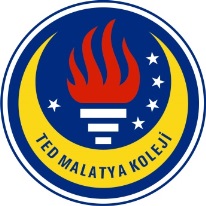 TED MALATYA KOLEJİ2016-2017 Eğitim & Öğretim Yılı Ocak-Şubat Ayları                                                                              03.03.2017İngilizce GünlüğümüzSayın Velimiz,4. Sınıf öğrencilerimiz 2016-2017 Eğitim ve Öğretim yılının Ocak-Şubat aylarıiçerisinde İngilizce derslerinde: 4-5-6-7. Üniteler  ‘’Hobbies’’,’’Celebrate’’,’’Food’’,’’Sport’’ kapsamında;Kelime olarak:Ünite içerisindeki tüm kelimeler  açıklanarak öğretildi ve deftere yeni kelime hazinesi şeklinde yazıldı:Amazing,dangerous,diving suit,fish finger,island,mad,underwater,equipment,helmet,important,mountain,rock,rope,rule,safety,carnival,costume,fancy dress,forget,hurry up,surprise,bean,festival,float,handkerchief,last,parade,pea,take place,clown,cook,cowboy,king,magician,pirate,policeman,queen,witch,monster,delicious,ham,hot dog,noodle,slice,starving,wait,yummy,bill,dessert,drink,fast food,menu,plate,snack,waiter,billion,energy,healthy,leaf,popular,soft,sweet,vitamins,bread,butter,chicken,chocolate,egg,meat,milk,rice,spaghetti,then/after that,finally,first,ancient,chase,honey,pancake,push,race,winner,wrong,championship,difficult,excited,glove,national,team,tease,train,baseball player,boxer,cyclist,footballer,gymnast,swimmer,DilBilgisi olarak;Ünitelere  ilişkin tüm dilbilgisi yapıları öğretildi:Question words, can, Imperative, Object Pronouns, Countable Nouns, Uncountable Nouns, Some, Any,Much, Many, A Lot Of, Lots Of, A Few,, A Little, Present Continuous (for the future)    Okuma Becerisi olarak;Her yeni okuma parçası üzerinden kısa okumalar yapılmıştır. Dinleme Becerisi olarak;Ünitelere ilişkin dinleme aktiviteleri yaptırılmıştır.Video olarak;Ünite bazındaki kelime ve yapıları içeren video izlenmiştir. Konuşma Becerisi olarak; Kelimelerin telaffuzlarına yönelik çalışmalara önem verilmiştir.Yazma Becerisi olarak; Workbooktaki aktiviteler üzerinden yazma becerileri geliştirilmeye çalışılmıştır.Öğrenciler cümleleri doğru biçimde kelime sırasına göre düzenlemeyi öğrenmiştir.Öğrenciler 4.5.6.7. ünitelere ait kelimelere ilişkin cümleler kurmuşlardır.Her ünite bitiminde izlenen bir film üzerinden filmdeki karakterler ve ana fikre yönelik yazılı yorumlar ödev verilmiştir. Ödevlendirme ve Proje:Workbooktan düzenli olarak Ünitelerin alıştırmaları verilmiştir.Her ünite bitiminde izlenen bir film üzerinden filmdeki karakterler ve ana fikre yönelik yazılı yorumlar ödev verilmiştir. Konuşma Dersi:Ünite 4’de hayvanları karşılaştırmayı öğrendiler: Vahşi hayvanların isimlerini bir iki heceli sıfatlarla karşılaştırmayı,sorularda kıyaslama içeren formları kullanmayı,doğaya sahip çıkmanın önemini tartıştılar.Ünite 5’de yemekler hakkında konuşmayı öğrendiler: Yiyeceklerin ve içeceklerin isimlerini, ne    kadar sıklıkta farklı yemekler yediklerini, yemek içmek adına alışveriş yapmayı ve beslenmede hijyenin önemini tartıştılar.İngilizce Zümresi